2023年度 森林インストラクター資格試験合格支援講座 受講申込書申込締切日 4月27日（木） 先着順 　※定員15名に達し次第、締め切ります。講座テキスト※この申込書に必要事項を記入の上、E-mailで三重森林インストラクター会までお送りください。※この申込書は、三重県環境学習情報センターホームページからダウンロードできます。※個人情報は、三重森林インストラクター会、または三重県環境学習情報センターからの通信以外には使用しません。※お申込みから3日以内に受付連絡のない場合は、お手数ですが、三重県環境学習情報センター(Tel:059-329-2000)までご照会ください。※受講の決定された方には、三重森林インストラクター会から詳細をご案内いたします。※申込人数が少ない場合、開催を見合わせることがあります。【問合せ・申込先】三重森林インストラクター会 合格支援講座事務局　3eforestmanager@gmail.com【講座会場案内】三重県環境学習情報センター（四日市市桜町3684-11）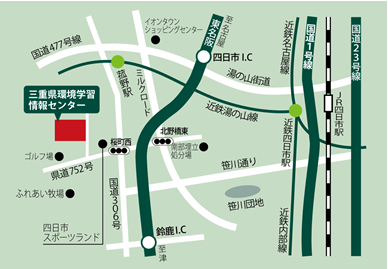 ふ り が な氏	名年齢 ふ り が な氏	名住	所〒〒〒〒〒〒携帯電話番号E-mail受講希望日○印を付してください全講座を希望（推奨）7月9日 林業①受講希望日○印を付してください5月14日  開講式 7月23日 林業② 受講希望日○印を付してください5月28日  森林① 8月6日  野外活動受講希望日○印を付してください6月11日  森林② 8月20日 安全教育受講希望日○印を付してください6月25日　森林③9月3日 試験対策 森林インストラクター養成講習テキスト選集（3,700円程度）　　　購入する　　・　　不要森林インストラクター資格試験問題例集　　　　　　　　　　　　　（3,000円程度）　　　購入する　　・　　不要